Дата «____»______20____р.Лабораторная работа № 12«Измерение показателя преломления стекла».Цель: Измерить показатель преломления стекла.Оборудование: 1. Источник света;2. Экран с щелью;3. Стеклянная пластина;4. Циркуль (или транспортир);5. Угольник.Порядок выполнения работы.Обведите стеклянную пластину (рисунок расположить в центре листа).С помощью экрана получите тонкий луч света. Направьте луч света на пластину. Отметьте двумя точками падающий луч и  луч, вышедший из пластины. Соединив точки, постройте падающий луч  и вышедший луч. В точке падения В пунктиром восстановите перпендикуляр к плоскости пластины. Точка  F – место выхода луча из пластины. Соединив точки В и F, постройте преломленный луч ВF.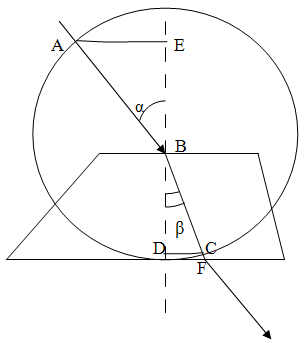 Для определения показателя преломления используем закон преломления света: n = sin α      sin βПостройте окружность произвольного радиуса (взять радиус окружности как можно больше) с центром в точке В.Обозначьте точку А пересечения падающего луча с окружностью и точку С пересечения преломленного луча с окружностью. Из точек А и С опустить перпендикуляры на перпендикуляр к плоскости пластины. Полученные треугольники ВАЕ и ВСD – прямоугольные с равными гипотенузами ВА и ВС (радиус окружности).Следовательно, отношение синусов углов можно заменить отношением противолежащих катетов: 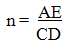 Измерьте катеты АЕ и СD. Рассчитайте показатель преломления стекла. Сравните полученный результат с табличным значением nтаб. = 1,6. Результаты занесите в таблицу: Сделайте вывод о совпадении полученного результата табличным значением.Контрольные вопросы.Запишите формулу для вычисления скорости света в веществе с показателем преломления n.От чего зависит показатель преломления вещества?В чём заключается явление полного отражения света на границе раздела двух сред?Дата «____»______20____р.Лабораторная работа № 13        Тема:  Наблюдение интерференции и дифракции света        Цель работы:  1. Научиться наблюдать интерференционную картину в стеклянных пластинках и мыльной пленке;                                   2. Научиться наблюдать дифракционную картину, полученную на                                        узкой щели; на капроне.        Оборудование: 1. 2 стеклянные пластинки;                                     2. Рамка из проволоки;                                    3. Мыльная вода;                                    4. Электрическая лампа; экран со щелью; светофильтры;                                    5. Лоскуты капроновые       Литература:    Жданов А.С. Физика изд. Наука, 1981г.                                  Прокофьев В.Л. Физика изд. Высшая школа, 1983г.                                  Гладков Р.А. Сборник задач и вопросов по физике, 1980г.       Теория: Интерференция световых волн – это сложение двух (или нескольких) волн, имеющих одинаковую частоту колебаний и неизменный сдвиг фаз, в результате которого в одних точках пространства происходит увеличение, в других уменьшение амплитуды результирующей волны. Наблюдать устойчивую интерференционную картину можно только от когерентных источников света. Если оптическая разность хода волн в данной точке пространства равна четному числу полуволн монохроматического света, то в этой точке наблюдается усиление колебаний (максимум), если это нечетному – ослабление (минимум).                     Дифракция световых волн –отклонение от прямолинейного распространения волн, огибание препятствий -  проявляется в случаях, когда размеры препятствий меньше длины волны или сравнимы с ней. Явление дифракции наблюдается также при прохождении света через малые отверстия и узкие щели.Порядок выполнения работы:Протерев стеклянные пластинки, сложите их вместе и сожмите  пальцами. Рассмотрите пластинки в отраженном свете на темном фоне. Пронаблюдайте интерференционную картину и зарисуйте. Как влияет процесс сжатия пластин на форму и расположение полос?Опустите проволочную рамку в мыльный раствор. Пронаблюдайте, и зарисуйте интерференционную картину в мыльной пленке. Обрати внимание на расстояние между полосами в верхней и нижней части пленки. Как объяснить это явление?Используя лампочку и экран с узкой щелью (вертикальной), получите дифракционную картину. Определите последовательность расположения цветных полос. Зарисуйте наблюдаемую картину. Как изменяется яркость полос с удалением от центральной полосы?         Какой вид имеет дифракционная картина, если нить лампы закрыть светофильтрами?Опишите дифракционную картину, полученную от двух параллельных щелей.Пронаблюдайте и опишите дифракционные спектры в проходящем свете с помощью лоскутов капрона.Контрольные вопросы:Чем отличаются интерференционные картины в проходящем и отраженном свете?Как влияет ширина щели на дифракционный спектр?Рисунки:Вывод: ________________________________________________________________________________________________________________________________________________________________________________________________________Дата «____»______20____р.Лабораторная работа № 14Тема: Определение длины световой волны с помощью дифракционной решеткиЦель работы: Измерить длины волн, соответствующих красному и фиолетовому концам спектра, с помощью дифракционной решётки. Оборудование: 1. Источник света;2. Дифракционная решётка;3. Держатель с линейкой;4. Экран с щелью и с линейкой.Порядок выполнения работы:Установите дифракционную решётку в держателе, расположите экран на расстоянии a от решётки.С помощью решётки получите изображения спектров на экране, для этого рассматривайте нить накаливания лампы через щель в экране.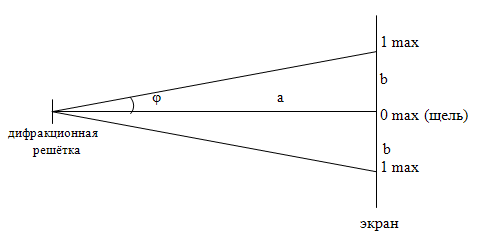 C помощью линейки на экране измерьте расстояние от щели до красного максимума первого порядка.Аналогичное измерение сделайте для фиолетового максимума первого порядка. Рассчитайте длины волн, соответствующие красному и фиолетовому концам спектра, с помощью уравнения дифракционной решётки: d . sin φ = k . λ, где d – период дифракционной решётки.d =  0,01 мм =  1 . 10-5 м; k = 1;  sin φ = tg φ = a/b (для малых углов).  λ = Сравните полученные результаты со справочными значениями:  
λк = 7,6 . 10-7 м; λф = 4,.0 . 10-7 м. Результаты занесите в таблицу: Сделайте вывод о совпадении полученных  результатов со справочными значениями.Контрольные вопросы.Почему нулевой максимум дифракционного спектра белого цвета – белая полоса, а максимум высших порядков – набор цветных полос?Почему максимумы располагаются как слева, так и справа от нулевого максимума?Какой вид имеет интерференционная картина в случае монохроматического света?В каких точках экрана получается световой минимум?Катет АЕ, ммКатет СD, ммПоказатель преломления nЦвет конца спектраРасстояние от решётки до экрана а, мРасстояние от щели до максимума 1-го порядка на экране  b, мДлина волны λ, мКрасныйФиолетовый